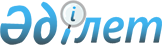 О присвоении наименования безымянной улице села Ондирис Бидайыкского сельского округа Уалихановского района Северо-Казахстанской областиРешение акима Бидайыкского сельского округа Уалихановского района Северо-Казахстанской области от 19 марта 2021 года № 13. Зарегистрировано Департаментом юстиции Северо-Казахстанской области 29 марта 2021 года № 7190
      В соответствии с подпунктом 4) статьи 14 Закона Республики Казахстан от 8 декабря 1993 года "Об административно-территориальном устройстве Республики Казахстан", пунктом 2 статьи 35 Закона Республики Казахстан от 23 января 2001 года "О местном государственном управлении и самоуправлении в Республике Казахстан", на основании заключения областной ономастической комиссии от 29 декабря 2020 года, с учетом мнения населения села, аким Бидайыкского сельского округа РЕШИЛ:
      1.Присвоить наименование следующей безымянной улице села Ондирис Бидайыкского сельского округа, согласно прилагаемой схематической карте:
      безымянная улица – улица Ғазиз Хамутбаев.
      2.Контроль за исполнением настоящего решения оставляю за собой.
      3.Настоящее решение вводится в действие по истечении десяти календарных дней после дня его первого официального опубликования. Схематическая карта о присвоении наименования безымянной улице села Ондирис Бидайыкского сельского округа Уалихановского района Северо-Казахстанской области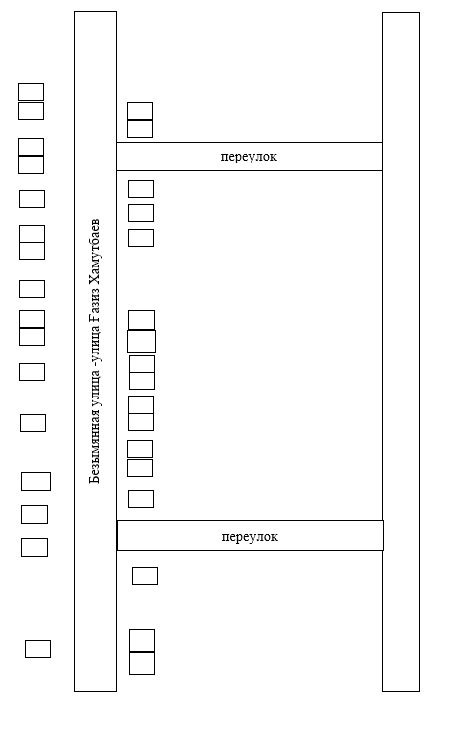 
      Аким Бидайыкского сельского округа      Т.Куйшбаева
					© 2012. РГП на ПХВ «Институт законодательства и правовой информации Республики Казахстан» Министерства юстиции Республики Казахстан
				
      аким Бидайыкского сельского округа

Т. Куйшбаева
Приложение крешению акимаот 19 марта 2021 года№ 13